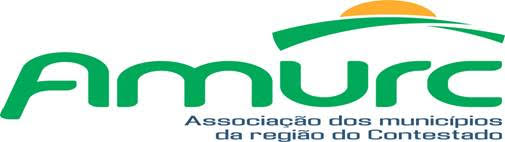 ATA N. 05/21 – ASSEMBLEIA GERAL ORDINÁRIA DA ASSOCIAÇÃO DOS MUNICÍPIOS DA REGIÃO DO CONTESTADO – AMURCAos dois dias mês de  agosto do ano de dois mil e vinte e um às 09h:00m, na sede da AMURC, situada a Rua Cornélio de Haro Varela, 1.835, bairro Água Santa, em Curitibanos, Estado de Santa Catarina, em conformidade com o Edital de Convocação 04-2021 expedido mediante  cientificação expressa a  todos  os  prefeitos, reuniram-se em Assembleia Geral Ordinária da AMURC- Associação dos Municípios da Região do Contestado, o presidente da AMURC e prefeito municipal de Frei Rogério, Sr. Jair da Silva Ribeiro, o Prefeito de Curitibanos, Sr.  Kleberson Luciano Lima, a prefeita municipal de São Cristóvão do Sul, Sra. Ilse Amélia Leobet, o Prefeito de Ponte Alta do Norte, Sr. Ari Alves Wolinger, assim como o secretário executivo da AMURC, Sr. Roberto Molin de Almeida.  Com a seguinte pauta: 1) Orçamento 2022; 2) Deliberação trabalho diagnóstico de saúde; 3) Deliberação sobre reunião geral de prefeitos e secretários- Integração de pastas da administração; 4) Assuntos diversos. Composta a mesa dos trabalhos, havendo quórum estatutário para deliberação, o presidente da AMURC, Sr. Jair da Silva Ribeiro, saudou os presentes e iniciou a condução dos trabalhos de forma colegiada, seguindo a pauta da convocação: 1) Orçamento 2022: Foi apresentado o orçamento para o ano de 2022, onde foi ajustado o repasse dos municípios, bem como o demonstrativo orçamentário das despesas, após deliberação o orçamento foi aprovado por unanimidade. 2) Deliberação trabalho diagnóstico de saúde; O Secretário Executivo da Amurc, Sr. Roberto Molin de Almeida repassou para análise dos presentes, a proposta da empresa Civitatis, para elaborar um diagnóstico de saúde dos municípios, afim de analisar todas as fontes de recursos, e tetos da atenção básica e também a média e alta complexidade, repassando aos municípios e secretários de saúde, as devidas informações e análise da situação de saúde no município, para melhorar a gestão dos recursos de saúde municipal. 3) Deliberação sobre reunião geral de prefeitos e secretários- Integração de pastas da administração; O Secretário Executivo informou do interesse da associação em fazer um reunião com os prefeitos e prefeitas, com a participação das equipes de secretariado dos municípios, para demonstrar o plano de trabalho e fazer a integração das secretarias, nas ações, mas a pedido do prefeito do município de Curitibanos Sr. Kleberson Luciano Lima , foi solicitado uma análise de quais ações a associação iria priorizar e demonstrar aos secretários para uma explanação mais específica. 4) Assuntos diversos: O Secretário Executivo Sr. Roberto Molin de Almeida, falou sobre a assinatura do Termo de Acordo de Cooperação Técnica do Programa Saúde Fiscal do Ministério Público de Santa Catarina, que tem o objetivo em trabalhar a eficiência na gestão dos tributos municipais. O Secretário Executivo continuou informando aos presentes sobre as reuniões com as associações vizinhas, tratando de assuntos de interesse coletivo das associações, fazendo também troca de experiências, como modelo de gestão de boas práticas. O executivo informou também da reunião que aconteceu na cidade de Fraiburgo, juntamente com o Diretor da Facisc, Amarildo, para debater desenvolvimento econômico e turístico da macro região, como desenvolver ações e políticas públicas, e quais experiências o município vem fazendo para crescer nesses setores. Foi informado também que no dia 04/08/2021, acontecerá uma reunião com os executivos da região da Amures, Amplasc e Amurc, juntamente com os diretores do Cisama e Coinco, afim de tratar assuntos como licenciamento ambiental, modelo de gestão do lixo, e experiências das associações e firmar parcerias e colaboração entre as associações.  O Executivo lembrou também da reunião do núcleo gastronômico local, para tratar ações e regionalização de eventos gastronômicos, com objetivo do crescimento do setor e também da inclusão da região no núcleo para o desenvolvimento de identidade gastronômica e elaboração de eventos regionais.  Também foi informado sobre a reunião com os grupos de pedal, juntamente com a representante do DEL, a Senhora Carol, onde será apresentado o projeto da rota do cicloturismo e discussão da implantação do mesmo.  O Executivo Roberto Molin, informou do andamento das reuniões dos colegiados da região, Roberto também apresentou para apreciação dos prefeitos, a minuta do Termo de Cooperação Técnica para ser celebrado entre o Consórcio Inter federativo Santa Catarina CINCATARINA e a AMURC, tendo como objeto a participação da Associação dos Municípios da Região do Contestado – AMURC, nas licitações compartilhadas e conjuntas realizadas pelo Consórcio Inter federativo Santa Catarina – CINCATARINA, na figura de ente cooperado. Após discussão foi aprovado por unanimidade pela assembleia. Sendo o que tinha para ser discutido na assembleia o Secretário Executivo passou a palavra ao Presidente que deixou a palavra livre, e como todos afirmaram estarem de acordo com as deliberações, o mesmo declarou a assembleia encerrada.  Jair da Silva RibeiroPresidente da AMURCCPF – 528.389.789-34Kleberson Luciano LimaVice Presidente da AMURCCPF:000.459.139-94 Ilse Amelia LeobetConselho DeliberativoCPF:310.146.589-34Alessandra Aparecida GarciaConselho DeliberativoCPF:848.094.859-00 Ari Alves WolingerConselho DeliberativoCPF: 629.779.469-34